INDICAÇÃO Nº 2418/2017Sugere ao Poder Executivo Municipal que proceda com melhorias no campo de areia localizado na “Praça Augusto de Toledo”, no bairro São FranciscoExcelentíssimo Senhor Prefeito Municipal, Nos termos do Art. 108 do Regimento Interno desta Casa de Leis, dirijo-me a Vossa Excelência que proceda com melhorias no campo de areia localizado na “Praça Augusto de Toledo”, no bairro São Francisco.Justificativa:Munícipes que utilizam o local para jogarem vôlei solicitaram nossa intermediação no sentido de proceder melhorias no espaço citado, visando deixá-lo apropriado para a prática do referido esporte.Os mesmos afirmam ser necessária a reposição de areia e troca da rede que divide o campo, pois a mesma está velha e danificada.                  Plenário “Dr. Tancredo Neves”, em 08 de março de 2017.FELIPE SANCHES-Vereador -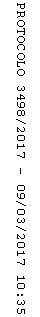 